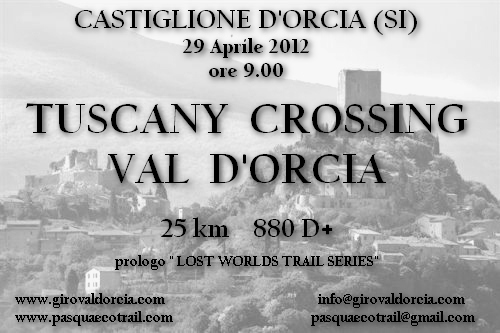 ETICA TRAILIl mondo del TRAIL, accomuna diverse persone che non solo praticano attività sportiva, ma credono e rispettano valori importanti che costituiscono l'etica dello Sport: 1.	Il rispetto delle Persone Rispettare se stessi: niente inganni, né prima né durante la corsa; rispettare i volontari: i volontari, che partecipano anch'essi per il piacere di esserci. 2.	Il rispetto della Natura Rispettare la fauna e la flora non gettando rifiuti. Niente premi in denaro solo dei premi per tutti quelli che portano a termine la corsa. 3.	La condivisione e la solidarietà Ognuno, concorrente o volontario che sia , sostiene e si attiva per fornire supporto in qualsiasi situazione.  REGOLAMENTOORGANIZZAZIONE     A.S.D. UISP CHIANCIANO, A.S.D. SIENARUNNERS in collaborazione con  D’ORCIA     organizza il I° TUSCANY CROSSING VAL D’ORCIA,con il patrocinio del Comune di Castiglione D’orciaalla quale possono partecipare tutte le persone di ambo i sessi, purché in regola con le vigenti disposizioni.PROVA      Corsa a piedi in ambiente naturale su sentieri di  con un dislivello positivo di circa . Partenza ed arrivo si svolgono nel Comune di Castiglion e d’Orcia  con ritrovo presso  di Castiglione D’Orcia.La gara si svolge in una sola tappa, velocità libera, in un tempo limite di 4 ore.Ad essa sarà abbinata una Ecopasseggiata  Ludico Motoria di  Km. 6,5  ai sensi della Legge Regionale del 9 Luglio 2003 n. 35  sulla Tutela Sanitaria dello Sport..CONDIZIONI PER L'ISCRIZIONE      Questa corsa ha partenza a quota 600 mt. Le condizioni possono essere difficili (fango,vento, freddo, pioggia ). Un accurato allenamento e una capacità reale d'autonomia personale sono indispensabili alla riuscita di questa prova. Non ci sono limitazioni specifiche per l'iscrizione al Trail, ma è vivamente consigliato un allenamento adeguato. Le Iscrizioni si accetteranno solo dietro la presentazione della Tessera Assicurativa per l’anno 2012 o dietro presentazione dell’Elenco dei Partecipanti su carta intestata della Società  e firmati  dal Presidente. Non saranno accettate iscrizioni con la presentazione del solo certificato medicoCome da D.L. del 3/11/2010 per praticare qualsiasi attività sportiva è obbligatorio essere in possesso di tessera assicurativa rilasciata da un Ente di Promozione Sportiva o da una Federazione.QUOTA DI ISCRIZIONETuscany Crossing         Euro 15,00 (pacco gara + buono pasto)       entro il 23 aprile 2012                                 Euro 20,00 (Pacco gara + buono pasto)        entro il 27 aprile 2012Ecopasseggiata                  Euro  3,00  (bottiglia di vino)                 entro il 27 aprile 2012    I versamenti di tali quote possono essere effettuati su:Bonifico bancario IBAN  : IT 17 V 08885 71833 000000140048  intestato a UISP CHIANCIANOBollettino C.C.Postale  n° 20157533  intestato a GRIGIOTTI STEFANOMODALITA' DI ISCRIZIONE     Le Iscrizioni, vanno spedite entro e non oltre le ore 20.00 del 27/04/2012, comunicando cognome, nome,  data  di  nascita, allegando copia del tesserino, certificato medico e copia del versamento, al  seguente  indirizzo/e-mail/fax:  Email:  stefanogrigiotti@libero.it   Fax  0578 31561Il costo dell’iscrizione comprende tutti i servizi descritti nel presente regolamento, tutta l'assistenza, i rifornimenti in gara. Il tempo massimo per il percorso di . è di ore 4.L’organizzazione declina ogni e qualsiasi responsabilità per eventuali danni o incidenti che potessero accadere a concorrenti terze persone o cose, prima, durante o dopo lo svolgimento della manifestazione.       Per i partecipanti alla Ecopasseggiata e accompagnatori sarà possibile acquistare i buoni pasti al costo di Euro 12,00.       PREMIAZIONI :      Saranno premiati i primi 5 classificati delle seguenti  categorie  e le prime 5 società in base ai partecipanti    Maschi                    Femmine     SENIORES A 1994/1983       1994/1983      SENIORES B 1982/1973       1982/1973      SENIORES C 1972/1963       1972/1963      VETERANI D 1962/1953        1962/1953      VETERANI E 1952/1943        1952/prec.      VETERANI F 1942/prec. ’ VALEVOLE  PER  IL  TROFEO  GRAN  FONDO UISP – CHIANTIBANCAPer maggiori informazioniStefano Grigiotti   347/5819105Roberto Amaddii  393/8656521 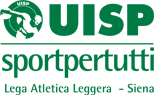 